MY SCHEDULE – month ___________________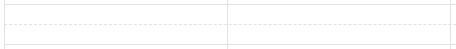 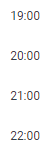 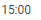 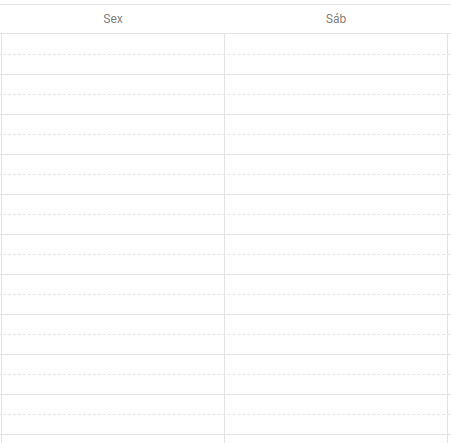 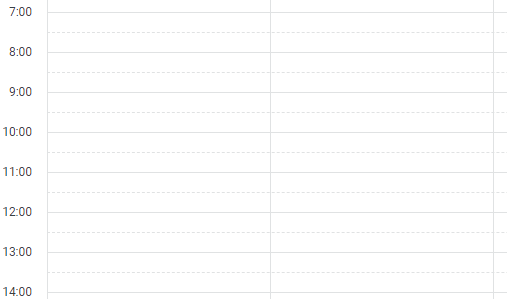 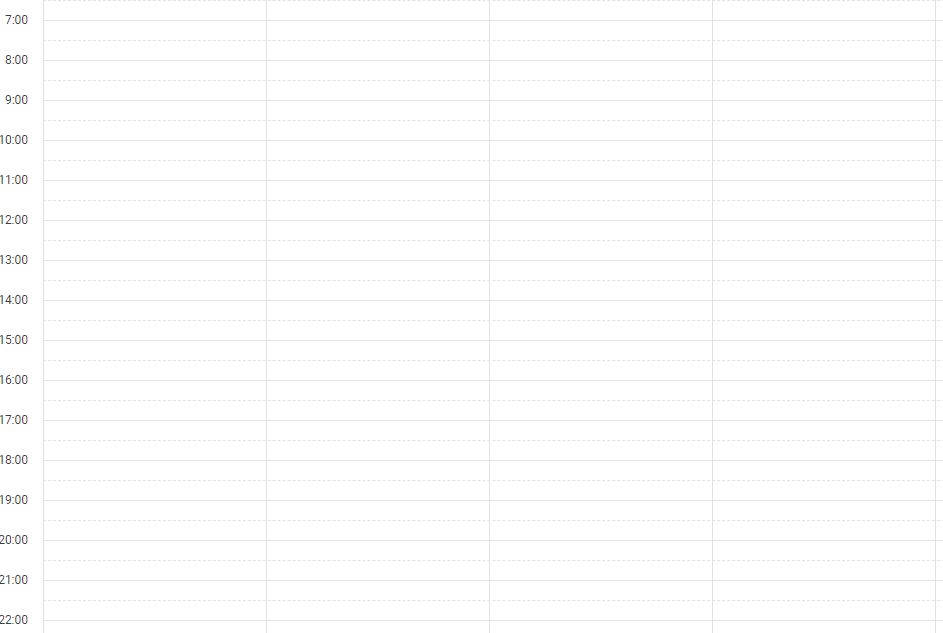 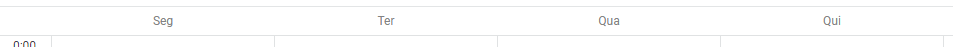 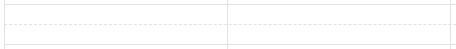 